სათავო ოფისისთვის განკუთვილი ხალიჩის შესყიდვაზოგადი ინფორმაცია	სს საქართველოს ბანკი აცხადებს ტენდერს ხალიჩის შესყიდვაზეინსტრუქცია ტენდერში მონაწილეთათვისტენდერის მიმდინარეობის განმავლობაში პრეტენდენტებმა უნდა ატვირთონ სატენდერო მოთხოვნებში გათვალისწინებული ყველა დოკუმენტი.ტენდერის განმავლობაში დამატებითი ინფორმაციის მოპოვება ან დაზუსტება შესაძლებელია საკონტაქტო პირთან დაკავშირებით იმეილით ან ტელეფონით.ტენდერის დასრულების შემდეგ სატენდერო კომისია განიხილავს მოწოდებულ ინფორმაციას და გამოავლენს საუკეთესო პირობის მომწოდებელს.ტენდერში მონაწილეობის პირობებიტენდერი ცხადდება გამარჯვებულთან ნასყიდობის ხელშეკრულების გაფორმების მიზნით, რომლის მიხედვითაც განისაზღვრება ხალიჩის შესყიდვის ფარგლებში მხარეთა შორის თანამშრომლობის ძირითადი პირობები (შემდგომში - ხელშეკრულება).ხელშეკრულების და წინამდებარე დოკუმენტის პირობებს შორის წინააღმდეგობის შემთხვევაში უპირატესობა მიენიჭება ხელშეკრულების პირობებს.საორიენტაციო ღირებულება	ხელშეკრულების ჯამური საორიენტაციო ღირებულება: 70,000 ₾ანგარიშსწორების პირობასატენდერო წინადადება უნდა იყოს საქართველოს ეროვნულ ვალუტაში - ლარში და მოიცავდეს კანონმდებლობით გათვალისწინებულ გადასახადებს და გადასახდელებს.ხელშეკრულების ფარგლებში ანგარიშსწორება განხორციელდება ნასყიდობის საგნის სრულად და ჯეროვნად მიწოდებისა და მხარეთა შორის შესაბამისი მიღება-ჩაბარების აქტის გაფორმებიდან 15 (თხუთმეტი) საბანკო დღის ვადაში.სატენდერო მოთხოვნებიპრეტენდენტის მიერ ასატვირთი ყველა დოკუმენტი და ინფორმაცია დამოწმებული უნდა იყოს უფლებამოსილი პირის ხელმოწერითა და ბეჭდით;ტენერში მონაწილეობის მისაღებად აუცილებელია ორგანიზაციამ შეავსოს შემოთავაზებული ფასების ცხრილი (დანართი 1)  და მოწოდების ვადა. შემოთავაზებული ხალიჩა სრულად უნდა აკმაყოფილებდეს სატენდერო განცხადებაში მოცემულ პარამეტრებს.მონაწილეს უნდა ჰქონდეს შესაძლებლობა მოთხოვნისამებრ წარმოუდგინოს შემსყიდველს შემოთავაზებული პროდუქციის ხარისხის დამადასტურებელი დოკუმენტები (სერტიფიკატები) და შესატყვისობის სერტიფიკატი.ტენდერში მონაწილეობის მისაღებად აუცილებელია ორგანიზაციამ წარმოადგინოს შემდეგი სავალდებულო დოკუმენტაცია:საბანკო რეკვიზიტები (დანართი 2);ბანკის მიერ დამოწმებული ფინანსური ბრუნვის ამონაწერი 01/01/2017 – 01/30/2019 პერიოდზე, შესატყვისი ექსელის ფაილით;ამონაწერი სამეწარმეო რეესტრიდან;პრეტენდენტის წინააღმდეგ არ უნდა მიმდინარეობდეს გადახდისუუნარობის საქმის წარმოება და პრეტენდენტი არ უნდა იყოს ლიკვიდაციის / რეორგანიზაციის პროცესში.ტენდერის განმავლობაში პრეტენდენტს აქვს ვალდებულება მოთხოვნისამებრ წარმოადგინოს ნებისმიერი იურიდიული თუ ფინანსური დოკუმენტი.ატვირთული უნდა იყოს კომპანიის მოღვაწეობის შესახებ ინფორმაცია, საქმიანობის მოკლე აღწერილობა (გამოცდილება, კლიენტების სია) და მინიმუმ ორი რეკომენდაცია სხვა ორგანიზაციისაგან;დამატებითი ინფორმაცია	შესასყიდი ხალიჩის ფოტოსურათი და კონკრეტული მოდელი მოცემულია დანართი 3-ში.თუ ალტერნატივა იქნება შემოთავაზებული, ამ შემთხვევაში აუცილებელია:პრეტენდენტებმა თანდართული ფაილის შესაბამისად შევსებულ “ფასების ცხრილში“ (დანართი 1)  მიუთითონ საქონლის სასაქონლო ნიშანი / ბრენდი / მოდელი, ასევე მწარმოებელი კომპანია და წარმოშობის ქვეყანა.ტენდერის მსვლელობის პროცესში პრეტენდენტმა შემოთავაზებული პროდუქციის ნიმუში უნდა მოგვაწოდოს სათავო ოფისში: გაგარინის 29ა, სანაპიროს მხრიდან, მიმღებში. მოწოდებულ პროდუქციას უნდა ეწეროს პრეტენდენტის დასახელება და დატოვებული უნდა იყოს გია გოგიბერიძის სახელზე. ნიმუშის მოწოდების გარეშე წინადადება არ იქნება განხილული.თანდართული დოკუმენტაციადანართი 1: ფასების ცხრილიმოწოდების ვადა:დანართი 2: საბანკო რეკვიზიტებიორგანიზაციის დასახელება:საიდენტიფიკაციო კოდი:იურიდიული მისამართი:ფაქტიური მისამართი:ხელმძღვანელის სახელი  და გვარი:ხელმძღვანელის პირადი ნომერი:ხელმძღვანელის ტელეფონის ნომერი:საკონტაქტო პირის სახელი და გვარი:საკონტაქტო პირის პირადი ნომერი:საკონტაქტო ტელეფონი:ელექტრონული ფოსტის მისამართი:ვებ-გვერდი:ბანკის დასახელება:ბანკის კოდი:ბანკის ანგარიშის ნომერი:დანართი 3: შესასყიდი პროდუქტის აღწერა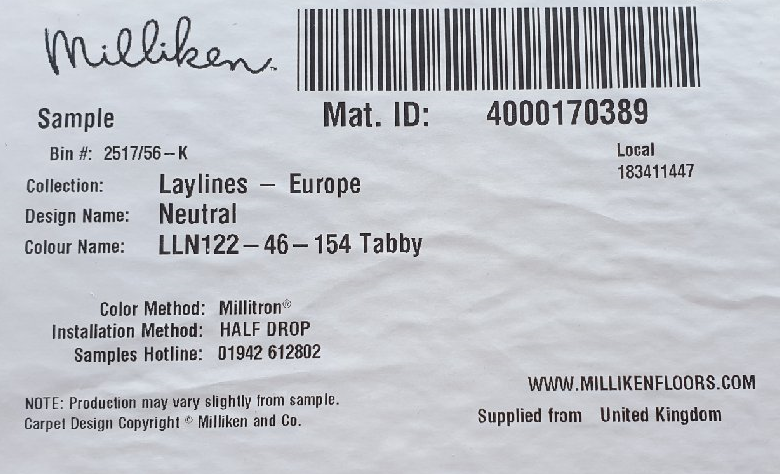 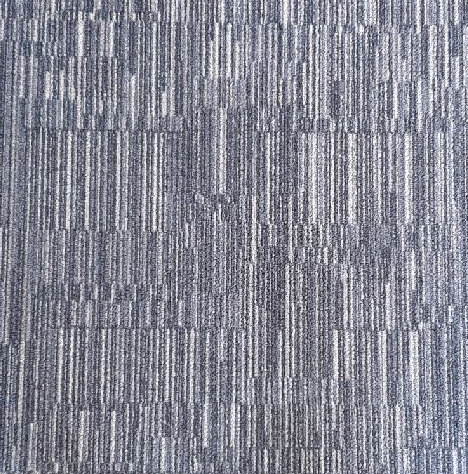 დასახელებაზომის ერთეულირაოდენობაერთეულის ფასი (ლარი)ღირებულება (ლარი)ხალიჩა Milliken Laylines LLN122 – 46 – 154 Tabbyკვ.მ.800ალტერნატივა: კვ.მ.800